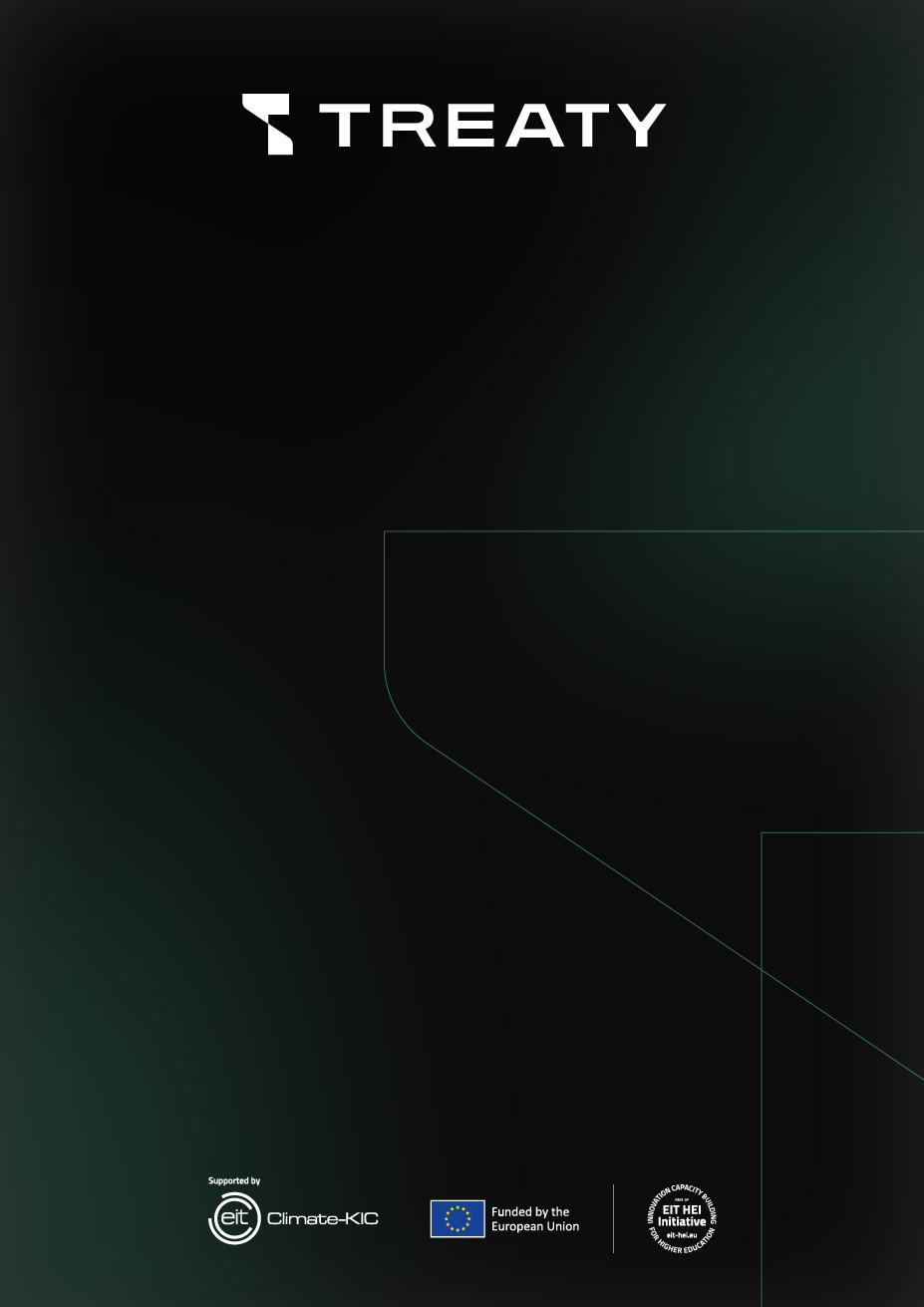 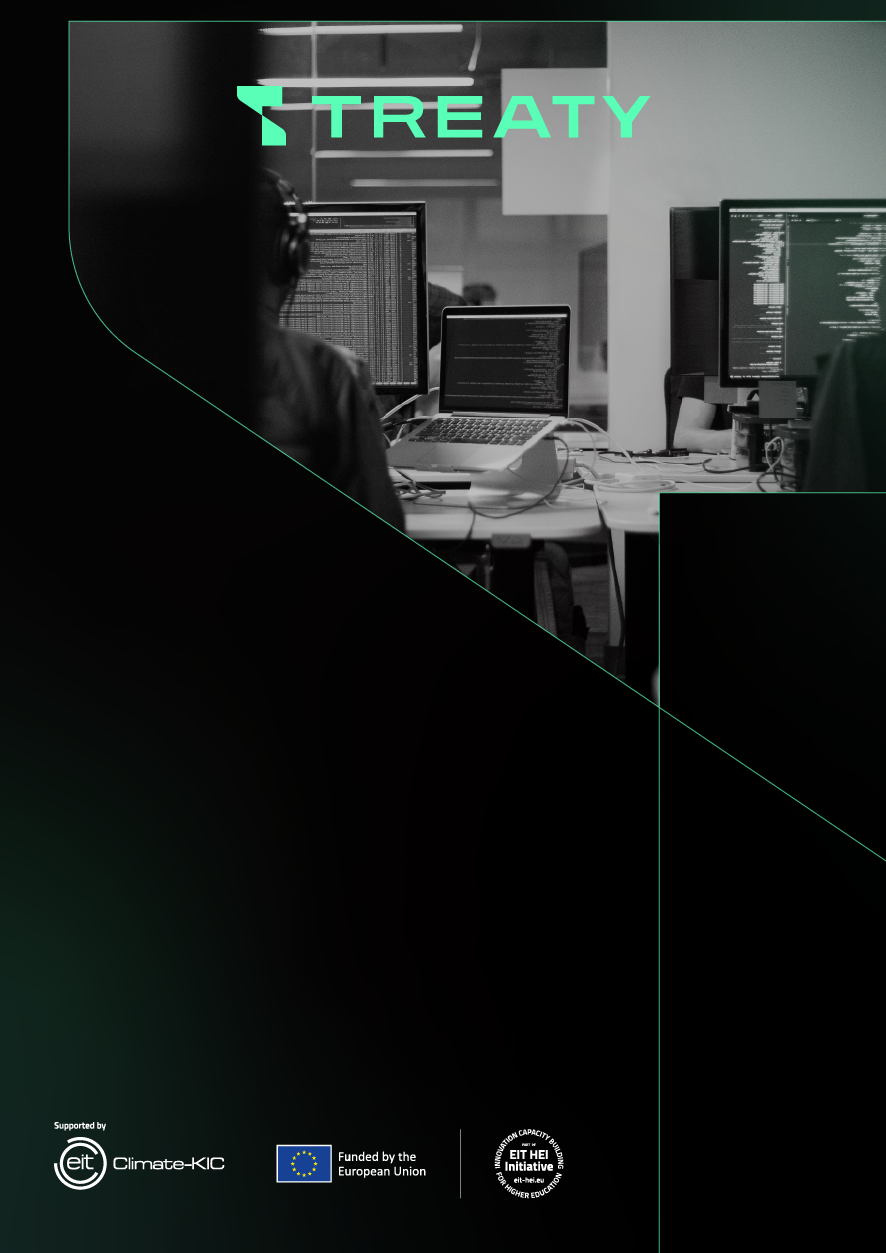 Course content and format / Зміст та формат курсуMentoring / НАСТАВНИЦТВОAssessment / оцінюванняGeneral / загальнА оцінка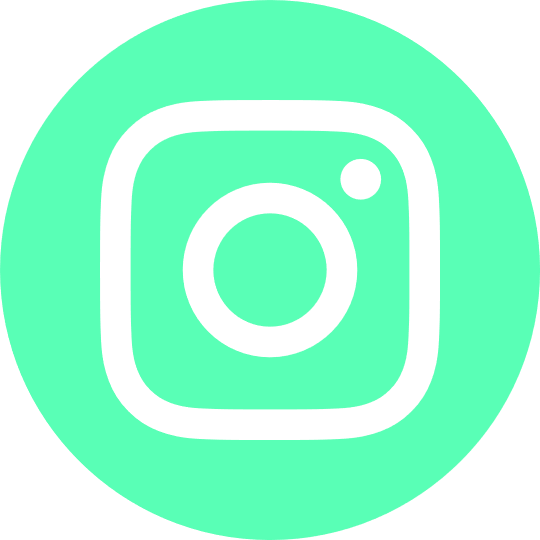 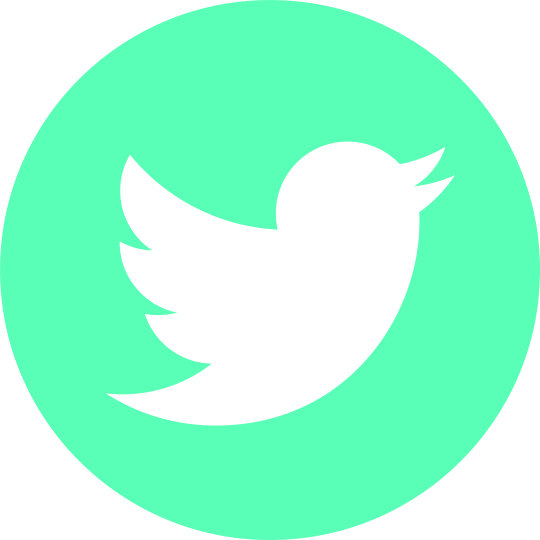 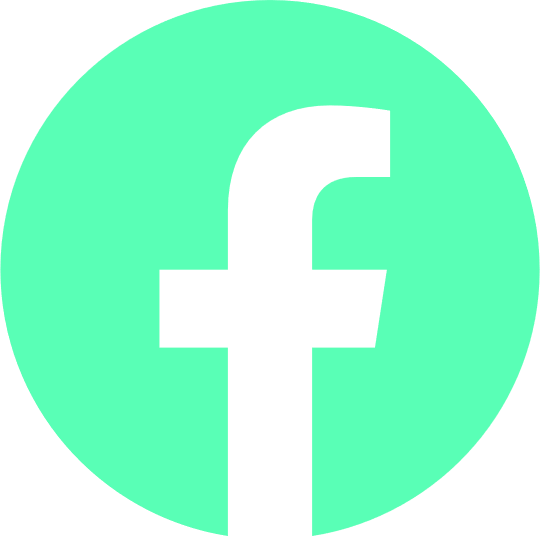 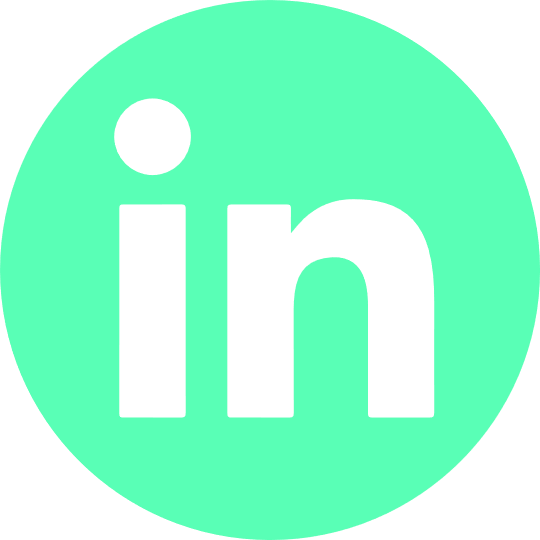 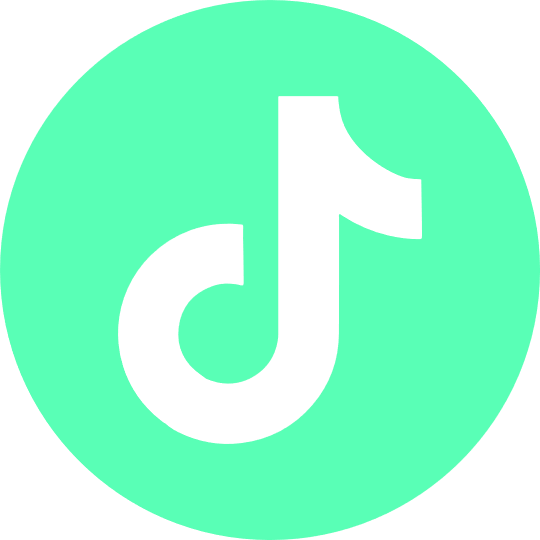 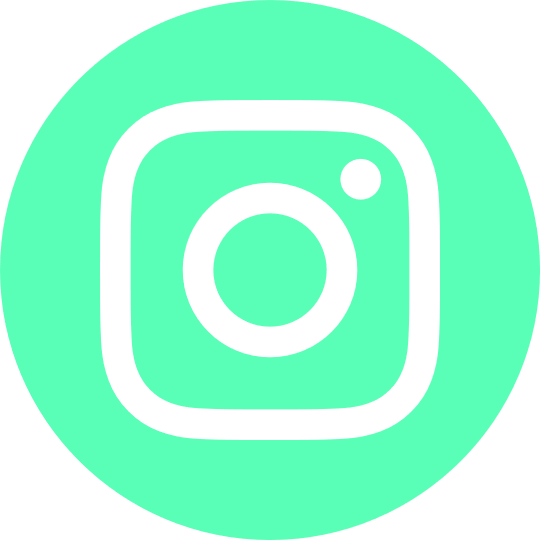 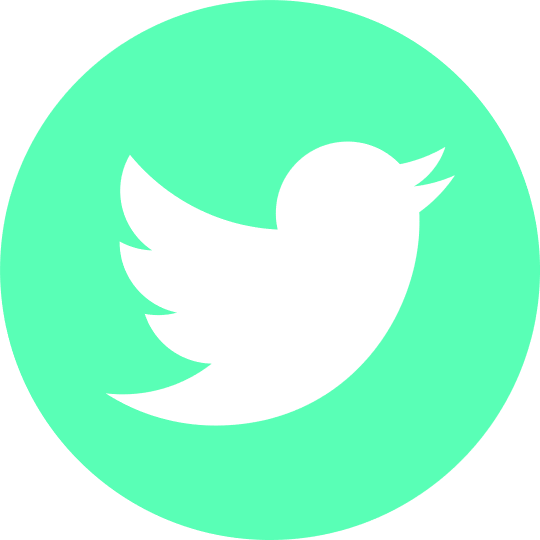 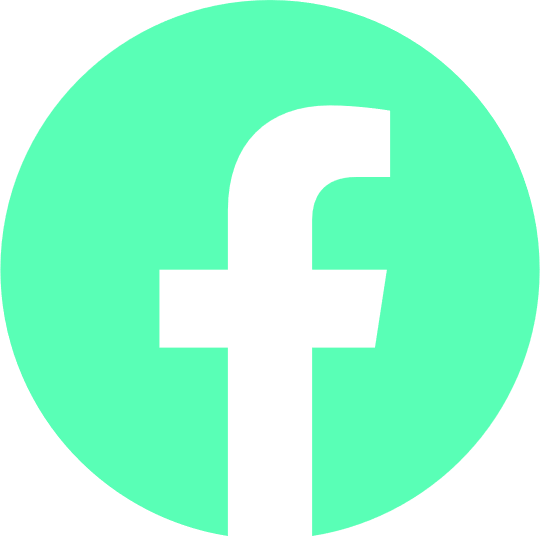 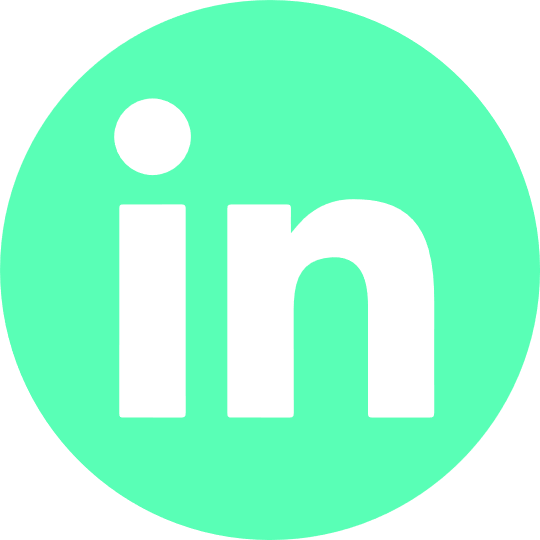 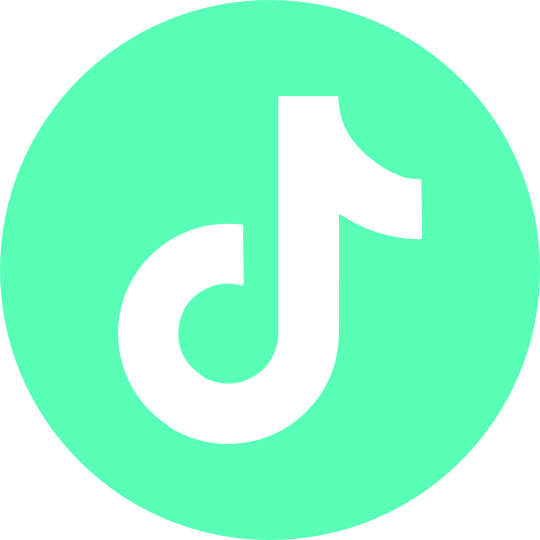 The course handbook was comprehensive, clear and accurate. / Посібник курсу був вичерпним, чітким і точним.*Strongly Agree / Цілком згоденAgree / ЗгоденFeel Neutral / Нейтральне ставленняDisagree / НезгоденStrongly Disagree / Цілком незгоденThe course content was covered effectively. / Зміст курсу висвітлено ефективно.*Strongly Agree / Цілком згоденAgree / ЗгоденFeel Neutral / Нейтральне ставленняDisagree / НезгоденStrongly Disagree / Цілком незгоденThe course content enriched my knowledge on the topic. / Зміст курсу збагатив мої знання з цієї теми.*Strongly Agree / Цілком згоденAgree / ЗгоденFeel Neutral / Нейтральне ставленняDisagree / НезгоденStrongly Disagree / Цілком незгоденThe course material was useful. / Матеріал курсу був корисним.*Strongly Agree / Цілком згоденAgree / ЗгоденFeel Neutral / Нейтральне ставленняDisagree / НезгоденStrongly Disagree / Цілком незгоденThe reading materials were readily accessible. / Матеріали, які викладалися, були легкодоступними.*Strongly Agree / Цілком згоденAgree / ЗгоденFeel Neutral / Нейтральне ставленняDisagree / НезгоденStrongly Disagree / Цілком незгоденThe course was well-organized and the flow of the content was logical. / Курс був добре організованим, а виклад матеріалу – логічним.*Strongly Agree / Цілком згоденAgree / ЗгоденFeel Neutral / Нейтральне ставленняDisagree / НезгоденStrongly Disagree / Цілком незгоденPlease mention below any topics not covered that you feel should have been included in the course. / Будь ласка, зазначте нижче перелік тем, які, на вашу думку, слід було б включити до курсу.Did you receive mentoring in the context of the course? / Чи отримували ви менторську підтримку в рамках курсу?*Yes / ТакNo / НіIf yes, please proceed to the following questions. / Якщо так, будь ласка, перейдіть до наступних питань.If yes, please proceed to the following questions. / Якщо так, будь ласка, перейдіть до наступних питань.The mentoring helped me enrich my skills. / Менторство допомогло мені покращити свої практичні навички.Strongly Agree / Цілком згоденAgree / ЗгоденFeel Neutral / Нейтральне ставленняDisagree / НезгоденStrongly Disagree / Цілком незгоденThe mentoring helped me carry out my assignment/project successfully. / Менторство допомогло мені успішно виконати моє завдання/проект.Strongly Agree / Цілком згоденAgree / ЗгоденFeel Neutral / Нейтральне ставленняDisagree / НезгоденStrongly Disagree / Цілком незгоденN/A (немає відповіді)The mentoring helped me acquire hands-on experience. / Менторство допомогло мені набути практичного досвіду.Strongly Agree / Цілком згоденAgree / ЗгоденFeel Neutral / Нейтральне ставленняDisagree / НезгоденStrongly Disagree / Цілком незгоденN/A (немає відповіді)The amount of preparation for the course expected from me was appropriate. / Обсяг підготовки до курсу, який очікувався від мене, був відповідним.*Strongly Agree / Цілком згоденAgree / ЗгоденFeel Neutral / Нейтральне ставленняDisagree / НезгоденStrongly Disagree / Цілком незгоденThe assessment was at an appropriate difficulty level. / Оцінювання було відповідним за рівнем складності.*Strongly Agree / Цілком згоденAgree / ЗгоденFeel Neutral / Нейтральне ставленняDisagree / НезгоденStrongly Disagree / Цілком незгоденThe assessment reflected the course’s content. / Оцінювання відображало зміст курсу.*Strongly Agree / Цілком згоденAgree / ЗгоденFeel Neutral / Нейтральне ставленняDisagree / НезгоденStrongly Disagree / Цілком незгоденThe feedback provided on the assessment was constructive. Відгуки, щодо оцінки, були конструктивними.*Strongly Agree / Цілком згоденAgree / ЗгоденFeel Neutral / Нейтральне ставленняDisagree / НезгоденStrongly Disagree / Цілком незгоденHow much time did you spend in total approximately for preparing for this course outside the class? / Скільки часу загалом приблизно ви витратили на підготовку до цього курсу поза заняттями?*>35 hours / >35 годин25-35 hours / 25-35 годин15-25 hours / 15-25 годин10-15 hours / 10-15 годин<10 hours / <10 годинOverall, how would you rate the course? Загалом, як би ви оцінили курс?*Excellent / ЧудовоVery good / Дуже добреGood / ДобреPoor / ПоганоVery poor / Дуже поганоThe course met my expectations. / Курс виправдав мої очікування.*Strongly Agree / Цілком згоденAgree / ЗгоденFeel Neutral / Нейтральне ставленняDisagree / НезгоденStrongly Disagree / Цілком незгоденThe course helped me to develop my skill set. / Курс допоміг мені розвинути практичні навички.*Strongly Agree / Цілком згоденAgree / ЗгоденFeel Neutral / Нейтральне ставленняDisagree / НезгоденStrongly Disagree / Цілком незгоденThe course should be integrated into an academic curriculum. / Курс має бути інтегрований в академічну програму.*Strongly Agree / Цілком згоденAgree / ЗгоденFeel Neutral / Нейтральне ставленняDisagree / НезгоденStrongly Disagree / Цілком незгоденPlease use the space below for suggestions and/or comments for improving this course. / Будь ласка, використовуйте місце нижче для пропозицій та/або коментарів щодо покращення цього курсу.Would you be interested in attending more courses offer by the TREATY project?* / Чи зацікавлені ви у відвідуванні інших курсів, які пропонує проект TREATY*?Yes / ТакNo / Ні